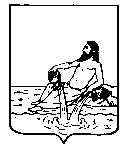 ВЕЛИКОУСТЮГСКАЯ ДУМАВЕЛИКОУСТЮГСКОГО МУНИЦИПАЛЬНОГО ОКРУГАР Е Ш Е Н И Е  от      25.10.2022          №    52                  _________________________________________________________________                 _________________________г. Великий УстюгВ соответствии с Федеральным законом от 6 октября 2003 года № 131-ФЗ «Об общих принципах организации местного самоуправления в Российской Федерации», в целях реализации закона области от 28.04.2022 N 5115-ОЗ «О преобразовании всех поселений, входящих в состав Великоустюгского муниципального района Вологодской области, путем их объединения, наделении вновь образованного муниципального образования статусом муниципального округа и установлении границ Великоустюгского муниципального округа Вологодской области»,Великоустюгская Дума РЕШИЛА:1. Внести в решение Великоустюгской Думы Великоустюгского муниципального округа Вологодской области от 27.09.2022 № 14 «О вопросах правопреемства органов местного самоуправления» следующие изменения: пункт 10 решения дополнить подпунктом 10.1 следующего содержания: «10.1. Установить, что в переходный период, установленный статьей 5 закона Вологодской области от 28.04.2022 N 5115-ОЗ «О преобразовании всех поселений, входящих в состав Великоустюгского муниципального района Вологодской области, путем их объединения, наделении вновь образованного муниципального образования статусом муниципального округа и установлении границ Великоустюгского муниципального округа Вологодской области», открытие и ведение счетов органов местного самоуправления Великоустюгского муниципального округа Вологодской области осуществляет финансовое управление администрации Великоустюгского муниципального района в установленном им порядке.».2.  Настоящее решение вступает в силу после официального опубликования и распространяется на правоотношения, возникшие с 27 сентября 2022 года.О внесении изменений в решение Великоустюгской Думы Велико-устюгского муниципального округа Вологодской области от 27.09.2022 № 14 «О вопросах правопреемства органов местного самоуправления»Председатель Великоустюгской Думы__________________С.А. КапустинГлава Великоустюгского муниципального района ________________     А.В. Кузьмин